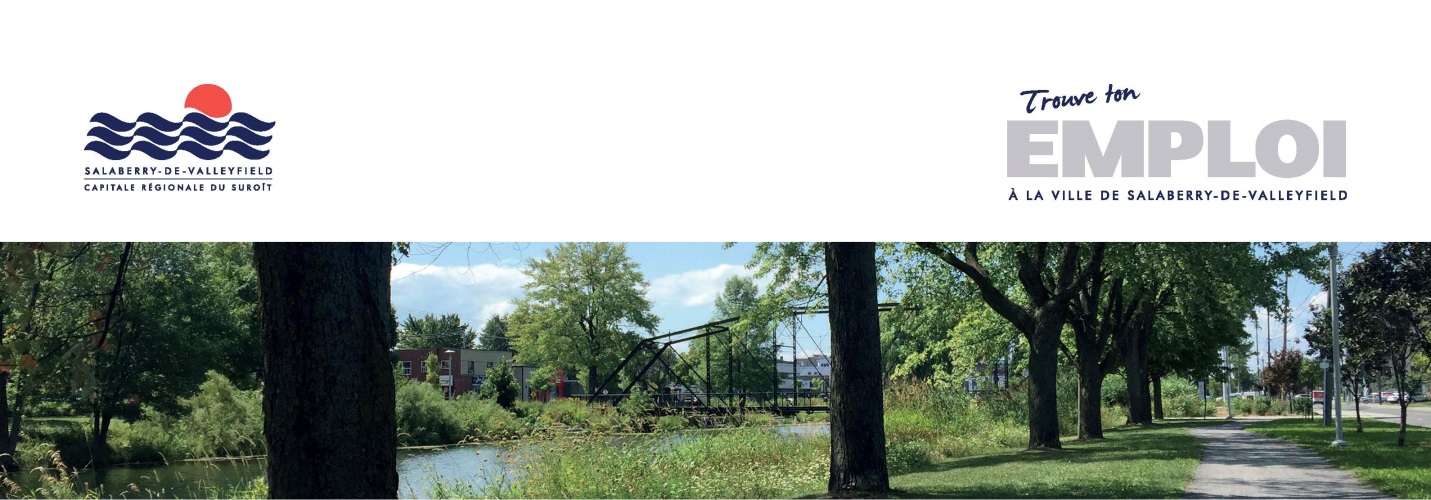 Préposé ou préposée à l’application des règlements de fauchageUn poste étudiantLa Ville de Salaberry-de-Valleyfield emploie actuellement plus de 250 employés. Elle compte, avec leur contribution, se positionner à l'avant-garde du monde municipal en favorisant une démarche d’amélioration continue. La Ville de Salaberry-de-Valleyfield est à la recherche d’une préposée ou d’un préposé à l’application des règlements de fauchage.ResponsabilitésSous la supervision de la coordonnatrice du Service de l’urbanisme et des permis, le préposé ou la préposée à l’application des règlements de fauchage sera appelé à :Veiller à l’application du règlement 218 sur la propreté des terrains et de certaines dispositions des règlements d’urbanisme.Vérifier l’état des lieux.Émettre des avis d’infractions requis en conformité avec ces règlements.Entamer les procédures administratives et/ou judiciaires à la suite d’une infraction.Effectuer des enquêtes lors de plaintes.Préparer des rapports si requis.Cueillir, vérifier et compiler des données aux fins de rapport.Accomplir toutes tâches connexes.Exigences et compétences requisesÊtre étudiant(e) et être inscrit à la session d’automne 2021;Permis de conduire classe 5 valide;Conditions d’emploiPoste étudiant sur une base de 32,5 heures par semaine;Horaire fixe, soit du lundi au jeudi de 8 h à 16 h 30 et le vendredi de 8 h 30 à 12 h. La période de dîner est de 12 h à 13 h 15;Période d’emploi de mai à septembre 2021;La rémunération pour ce poste étudiant est de 17,34 $ l’heure.Pour postulerVeuillez faire parvenir votre curriculum vitae au plus tard le 26 avril 2020, par courriel : ressourceshumaines@ville.valleyfield.qc.caLa Ville de Salaberry-de-Valleyfield a adopté un programme d’accès à l’égalité en emploi afin de permettre aux femmes, aux handicapés et aux minorités visibles et ethniques de se joindre à son organisation. Des mesures d’adaptations peuvent être offertes aux personnes handicapées. Nous remercions les postulants pour leur intérêt, mais nous communiquerons uniquement avec les candidats retenus. Pour de plus amples détails, consultez notre site Internet au www.ville.valleyfield.qc.ca.